	JISNA Jisna.322357@2freemail.comObjectiveTo learn inquisitively and to creatively apply the knowledge in order to provide innovative solutions for the growth of my surroundings and my organization.Educational qualificationsProficiencyOperating Systems	    : Windows 8/ 7/ XP, Linux(Ubuntu)Languages		    : C, C++, Cobol, MS Visual Basic, ASP.netSoftware                            : MS Office,  Tally,  Internet etc…Databases                          : MS Access and SQL Server Declaration         I hereby declare that the above-mentioned information is correct up to my knowledge and I bear the responsibility for the correctness of the above-mentioned particulars. Experience          Nil                                                                          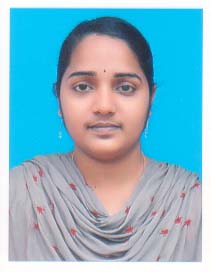 